О проведении «горячей линии» по туристическим услугам и инфекционным угрозам за рубежомКонсультационный пункт для потребителей филиала 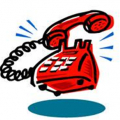 ФБУЗ «Центр гигиены и эпидемиологии в Кемеровской области-Кузбассе» в г. Ленинске-Кузнецком, г. Полысаево и Ленинск-Кузнецком районеинформирует отом, что в период с 19 июня по 30 июня 2023 г. организована работа тематической«горячей линии» по вопросам предоставления гражданам туристских услуг и инфекционным угрозам за рубежом. В период работы «горячей линии» граждане могут получить разъяснения, каким комплексом прав обладают туристы; что делать, если туроператор аннулировал тур в одностороннем порядке и не возвращает деньги за отмененный тур; когда турист вправе предъявить претензии турфирме при задержке/отмене рейса. Кроме того, потребителей проконсультируют, как правильно составить/подать претензию туроператору и добиться компенсации за ненадлежащееисполнение положений договора об оказании туристических услуг. Граждан также проконсультируют по вопросам инфекционных угроз, актуальных в зарубежных странах, проинформируют о профилактических прививках, необходимых при посещении отдельных территорий.Номера телефонов, по которым будут проводиться консультации в рамках тематической «горячей линии»: 8-951-615-68-19; 8 (38456) 5-41-10 (эпидемиологический отдел); 3-16-43 (приёмная). Звонки принимаются ежедневно по будням, с понедельника по пятницу с 08-00 час. до 12-00 час. и с 13-00 до 16-00 (в пятницу до 14-30). Личный приём потребителей проводится по адресу: 652500, г. Ленинск-Кузнецкий, ул. Земцова, д. 6 «б». Каждые вторник и четверг с 14:00 до 17:00, личный приём потребителей проводится на базе ГАУ «УМФЦ Кузбасса» Ленинск-Кузнецкий отдел «Мои документы», по адресу: г. Ленинск-Кузнецкий, пр. Текстильщиков, д.14, 1-ый этаж; кабинет № 104.           Интересующие вопросыпотребители могут направить также на адрес электронной почты: conscentrzpp@yandex.ru.